		День Независимости на Вороновщине        По центральной улице г.п. Вороново прошла красочная колонна, в которой собрались руководство района, представители трудовых коллективов и молодежи. Не остались в стороне ветераны труда и воины-интернационалисты. Торжественный митинг традиционно прошел у братской могилы защитников Отечества. Присутствующие почтили память погибших в годы Великой Отечественной войны минутой молчания и возложили к памятнику цветы. После этого празднование Дня Независимости продлилось в городской парке и на сценических площадках, где своё мастерство показали художественные коллективы ветеранов труда и ремесленники из числа пожилых людей. 	Закончились торжества акцией «Споем Гимн Республики Беларусь вместе!» и праздничным салютом.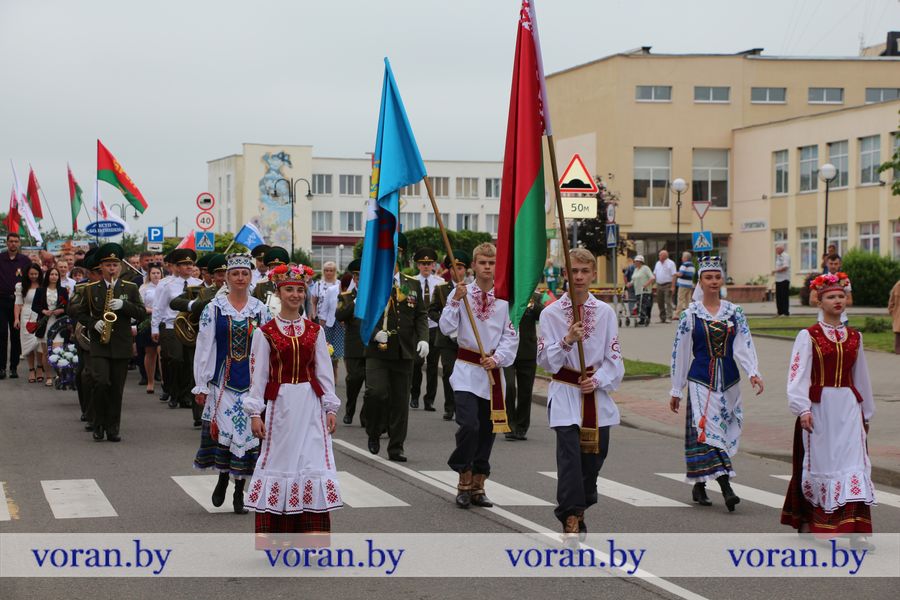 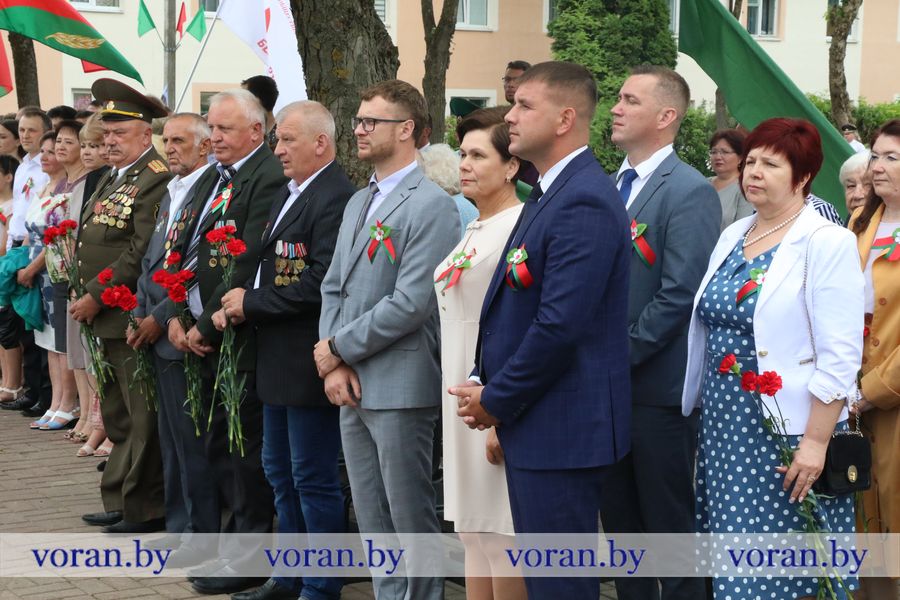 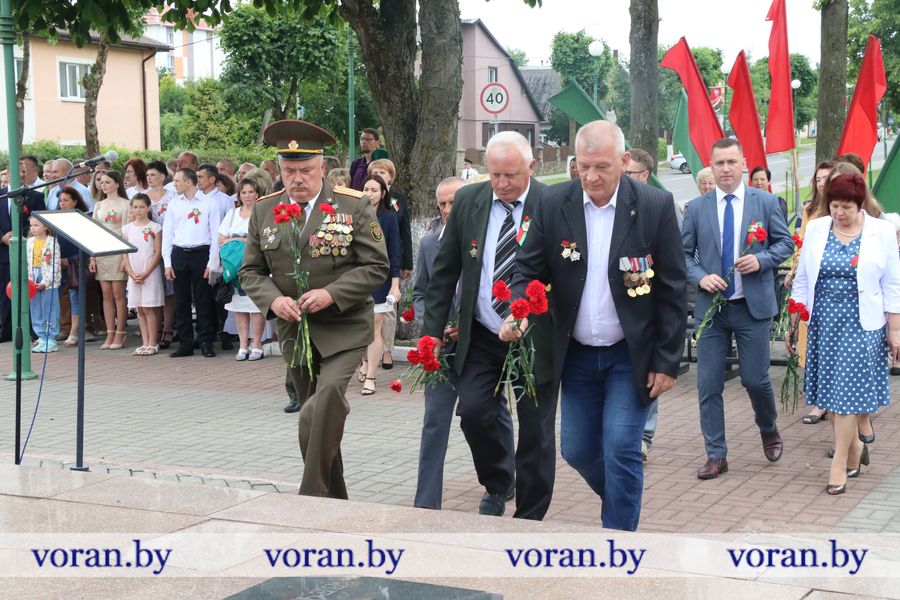 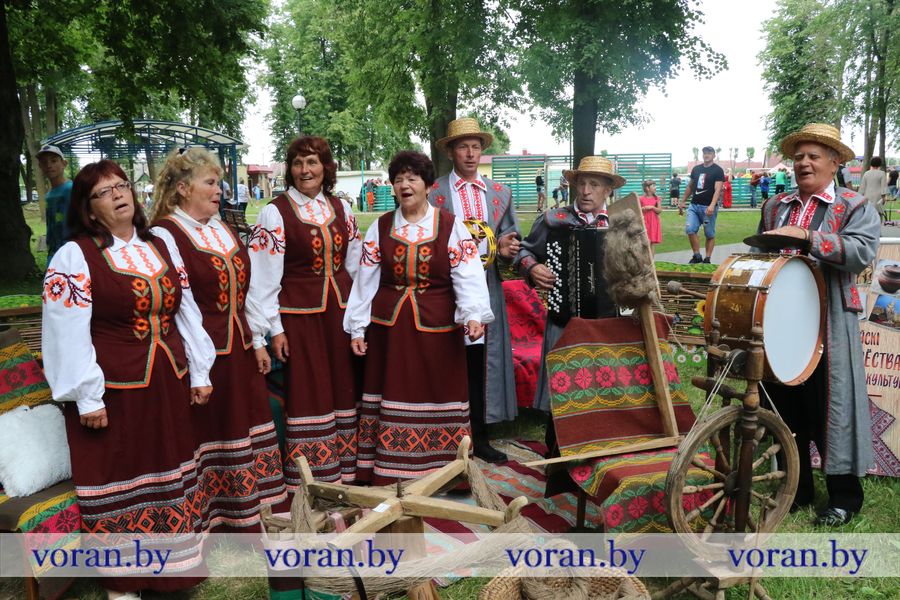 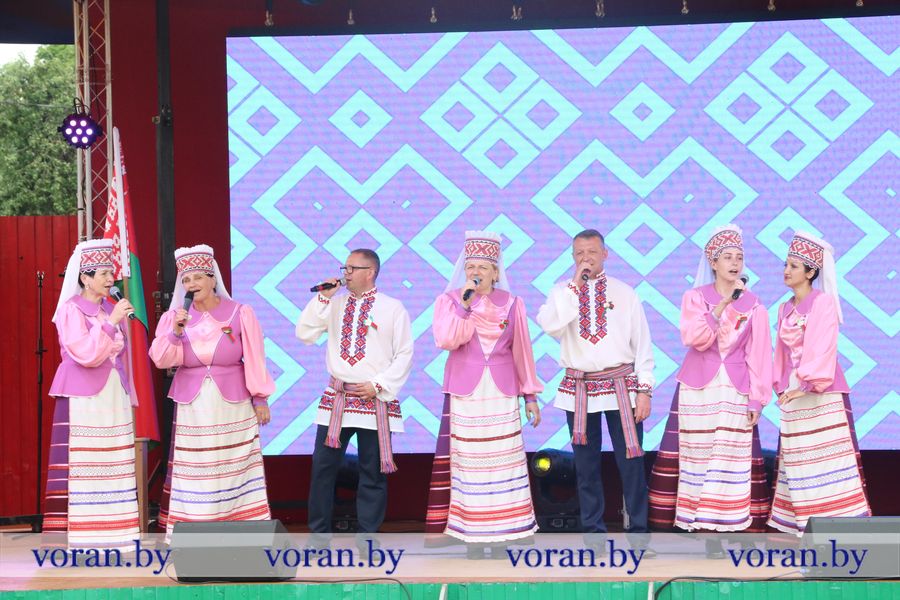 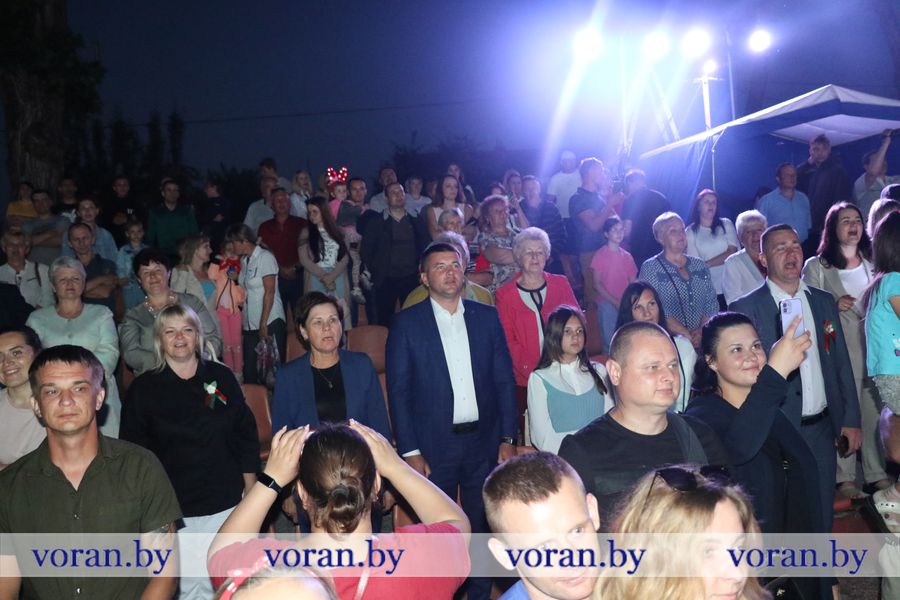 